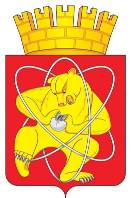 Городской округ «Закрытое административно – территориальное образование  Железногорск Красноярского края»АДМИНИСТРАЦИЯ ЗАТО г. ЖЕЛЕЗНОГОРСКПОСТАНОВЛЕНИЕ      12.03.2024                                                                                               № 370г. ЖелезногорскО внесении изменений в постановление Администрации ЗАТО г. Железногорск от 12.07.2013 № 1114 «Об утверждении положения о системе оплаты труда руководителей муниципальных автономных учреждений дополнительного образования, реализующих дополнительные образовательные программы в области физической культуры и спорта ЗАТО г. Железногорск»В соответствии со статьей 145 Трудового кодекса Российской Федерации,  Федеральным законом от 03.11.2006 № 174-ФЗ «Об автономных учреждениях», руководствуясь Уставом ЗАТО Железногорск,ПОСТАНОВЛЯЮ:1. Внести в постановление Администрации ЗАТО г. Железногорск от  12.07.2013 № 1114 «Об утверждении положения о системе оплаты труда руководителей муниципальных автономных учреждений дополнительного образования, реализующих дополнительные образовательные программы в области физической культуры и спорта ЗАТО г. Железногорск» следующие изменения:1.1. Приложение № 4 к приложению к постановлению изложить в редакции:«Критерии оценки результативности и качества труда для определения размеров выплат за важность выполняемой работы, степень самостоятельности и ответственности при выполнении поставленных задач, выплат за качество выполняемых работ руководителям автономных учреждений ».  2. Отделу управления проектами и документационного, организационного обеспечения деятельности Администрации ЗАТО                              г. Железногорск (В.Г. Винокурова) довести до сведения населения настоящее постановление через газету «Город и горожане».3. Отделу общественных связей Администрации ЗАТО г. Железногорск   (И.С. Архипова) разместить настоящее постановление на официальном сайте Администрации ЗАТО г. Железногорск в информационно-телекоммуникационной сети «Интернет». 4. Контроль над исполнением настоящего постановления оставляю за собой. 5. Настоящее постановление вступает в силу после его официального опубликования и применяется к правоотношениям, возникшим с 01.01.2024.Глава ЗАТО г. Железногорск                                                              Д.М. ЧернятинПриложение № 4к Примерному положению об оплате труда работников муниципальных автономных учреждений дополнительного образования, реализующих дополнительные общеобразовательные программы в области физической культуры и спорта на территории ЗАТОг. ЖелезногорскНаименование должностиКритерии оценки результативности и качества деятельностиУсловияУсловияПредельный размер к должностному окладуНаименование должностиКритерии оценки результативности и качества деятельностинаименованиеиндикаторПредельный размер к должностному окладуРуководительВыплата за важность выполняемой работы, степень самостоятельности и ответственности при выполнении поставленных задачВыплата за важность выполняемой работы, степень самостоятельности и ответственности при выполнении поставленных задачВыплата за важность выполняемой работы, степень самостоятельности и ответственности при выполнении поставленных задачВыплата за важность выполняемой работы, степень самостоятельности и ответственности при выполнении поставленных задачРуководительответственное отношение к своим обязанностямотсутствие обоснованных зафиксированных замечаний к руководителю со стороны контролирующих органов, учредителя, гражданотсутствие случаев20%Руководительсложность организации и управления учреждениемсоответствие учреждения требованиям надзорных органовотсутствие предписаний по итогам проведенной проверки10%Руководительсложность организации и управления учреждениемсоответствие учреждения требованиям надзорных органовотсутствие проверки5%Руководительсложность организации и управления учреждениемсоответствие учреждения требованиям надзорных органовустранение предписаний в установленные сроки5%Руководительрезультативность финансово-экономической деятельностивыполнение плана финансово-хозяйственной деятельности (по результатам с начала года) не ниже 95%95 - 100%10%Руководительрезультативность финансово-экономической деятельностипроведение мероприятий по энергосбережению и ежемесячного мониторинга расходов энергоресурсов в сравнении с соответствующим периодом прошлого годаналичие мероприятий, мониторинга10%Руководительрезультативность финансово-экономической деятельностисвоевременное размещение информации об учреждении на официальном сайте в сети Интернет www.bus.gov.ru и на сайте учреждениясвоевременное размещение необходимой информации на сайтах10%Руководительрезультативность финансово-экономической деятельностиполнота, достоверность и своевременность предоставления статистической, бухгалтерской и иной отчетностиотсутствие фактов нарушения по срокам и содержанию предоставляемой отчетности15%РуководительВыплата за качество выполняемых работВыплата за качество выполняемых работВыплата за качество выполняемых работВыплата за качество выполняемых работРуководительрезультативность деятельности учреждениясохранность контингента занимающихсяне менее 90%30%Руководительрезультативность деятельности учрежденияотсутствие правонарушений, совершенных занимающимисяотсутствие случаев5%Руководительуправленческая культураэффективность реализуемой кадровой политикиукомплектованность кадрами с первой и высшей квалификационной категорией не менее 70%15%Руководительуправленческая культураколичество молодых специалистов персонала в учрежденииза каждого молодого специалиста1%